Załącznik 3POWIATOWY+ KONKURS INTERDYSCYPLINARNY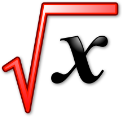 Matematica Applicata
ZGODA RODZICÓW/ PRAWNYCH OPIEKUNÓW………………………………………Imię i nazwisko uczestnika konkursu 
…………Klasa 
………………………………………Szkoła
OŚWIADCZENIE
Oświadczam, że wyrażam zgodę na udział mojej córki/mojego syna w Powiatowym Konkursie Interdyscyplinarnym „Matematica Applicata” organizowanym przez Publiczną Szkołę Podstawową nr 15 w Wałbrzychu. Znam i akceptuję zapisy Regulaminu.Zgadzam się na przetwarzanie danych osobowych mojego dziecka oraz na upublicznianie jego wizerunku wyłącznie na potrzeby Konkursu.

……………………………………………..					……………………...Miejscowość, data                                                                                       Podpis rodzica/opiekuna